             ҠАРАР     	                                                                    РЕШЕНИЕО внесении изменений в Решение Совета сельского поселения Кандринский сельсовет «Об утверждении Положения о муниципальном лесном контроле в сельском поселении Кандринский сельсовет муниципального района Туймазинский район Республики Башкортостан » от 13.05.2011г. №27      Рассмотрев протест прокурора от  08.12.2011г. № 21-11, в соответствии с ч.1ст.6 Федерального закона от 26.12.2008 №294-ФЗ «О защите прав юридических лиц и индивидуальных предпринимателей при осуществлении государственного контроля (надзора) и муниципального контроля» (в редакции Федерального Закона от 18.07.2011 №242-ФЗ) Совет сельского поселения Кандринский сельсовет муниципального района Туймазинский район Республики Башкортостан РЕШИЛ   Внести изменения в п.1.5.Решения от 13.05.2011 №27 «Об утверждении Положения о муниципальном лесном контроле в сельском поселении Кандринский сельсовет муниципального района Туймазинский район Республики Башкортостан» (Решение)Пункт 1.5 Решения изложить в следующей редакции «Муниципальный лесной контроль на территории сельского поселения Кандринский сельсовет муниципального района Туймазинский район Республики Башкортостан осуществляется в лице специалиста 1 категории – землеустроителя.раздел 2 Решения изложить в следующей редакции: «Задачи и функции инспекции муниципального контроля за содержанием, охраной и воспроизводством  лесов и зеленых насаждений» изложить в следующей редакции:Обеспечение соблюдения всеми юридическими и физическими лицами на территории муниципального  района, независимо от организационно-правовых форм, форм собственности и прав, на которых предоставлены лесные участки, Лесного кодекса Российской Федерации и других нормативных правовых актов, содержащих требования по использованию лесов и зеленых насаждений;Обеспечение рационального и эффективного использования лесов и зеленных насаждений на территории сельского поселения.Выявление и предупреждение правонарушений в области использования и охраны лесов и зеленых насаждений, предусмотренных Кодексом Российской Федерации об административных правонарушениях, а также другими нормативно-правовыми актами, устанавливающими ответственность за правонарушения природоохранного законодательства на территории сельского поселения.Осуществление контроля за:- соблюдением требований лесного законодательства по использованию лесов в соответствии с разрешенным видом пользования;- соблюдением установленного законом порядка, исключающего самовольные рубки лесов и земельных насаждений или использование их без оформленных в установленном порядке правоустанавливающих документов, а также документов, разрешающих вести хозяйственную деятельность;- своевременным выполнением, в целях повышения продуктивности и качества лесов сельского поселения, мероприятий по их воспроизводству с улучшением породного состава, созданием и эффективным использованием постоянной лесосеменной базы на селекционно-генетической основе, гидромелиорации, защите земель от эрозии почв и других лесоводственных мероприятий;- деятельностью юридических и  физических лиц, имеющих зеленые насаждения на своей территории прилегающих к ним участках, по обеспечению сохранности зеленых насаждений, газонов и цветников, уходу за ними в соответствии с агротехническими требованиями;- посадкой деревьев и кустарников на площадях, согласованных с органом муниципального контроля за лесами и зелеными насаждениями;- сносом и пересадкой деревьев и кустарников, изменением планировок сети газонов, дорожек, площадок, газонных ограждений, проводимых при строительстве, ремонте, уборке территорий сельского поселения и других работах;- исполнением предписаний по вопросам соблюдения лесного законодательства и устранения нарушений в области лесопользования;- выполнением иных требований лесного законодательства и других нормативных правовых актов, содержащих требования по использованию лесов и зеленых насаждений на территории сельского поселения.3.  раздел 4 изложить в следующей редакции: «Полномочия инспекторов по проведению муниципального контроля за содержанием, охраной и воспроизводством лесов и зеленых насаждений на территории сельского поселения Кандринский сельсовет муниципального района Туймазинский район РБ»4.1   Муниципальные инспектора имеют следующие полномочия: - осуществлять муниципальный контроль за охраной, защитой, содержанием и воспроизводством лесов и зеленых насаждений на территории сельского поселения Кандринский сельсовет муниципального района Туймазинский район Республики Башкортостан в соответствии с законодательством Российской Федерации и Республики Башкортостан и в порядке, установленном настоящим Положением, иными правовыми актами органов местного самоуправления сельского поселения;- запрашивать в соответствии со своей компетенцией и безвозмездно получать от органов местного самоуправления, юридических и физических лиц необходимые для осуществления муниципального лесного контроля сведения и материалы о состоянии охраны, защиты и воспроизводства лесов и содержания зеленых насаждений, в том числе документы, удостоверяющие права на земельные участки и находящихся на них объектах, а также сведения о лицах, использующих лесные участки, в отношении которых проводятся проверки, в части, относящейся к предмету проверки;-посещать при предъявлении служебного удостоверения организации и объекты, расположенные на землях сельского поселения, за исключением организаций и объектов на которые законодательством установлен особый порядок доступа;- составлять по результатам проверок Акты о соблюдении Правил охраны, защиты и воспроизводства лесов и содержания зеленых насаждений в сельском поселении, с ознакомлением с ними лиц, использующих проверяемые лесные участки и зеленые насаждения; - выдавать Предписания об устранении выявленных нарушений по содержанию и охране зеленых насаждений и лесов сельского поселения с указанием срока их устранения;- направлять в уполномоченный орган материалы о выявленных нарушениях для решения вопроса о виновности или невиновности лиц в совершении административного правонарушения и привлечении их к административной или уголовной ответственности в соответствии с действующим законодательством;- вносить предложения руководителю органа муниципального контроля за лесами и зелеными насаждениями о полном или частичном приостановлении работ на участках лесных и зеленых насаждений, на которых производятся реконструкция и строительство дорог, строительство объектов подземных коммуникаций, за нарушения правил сохранения лесных и зеленых насаждений, предусмотренных законодательством Российской Федерации и Республики Башкортостан.Глава сельского поселения	Кандринский сельсовет     муниципального района     Туймазинский район     Республики Башкортостан                                        А.А.Сафиуллин№ 81 14.12.2011БашҠортостан Республикаһы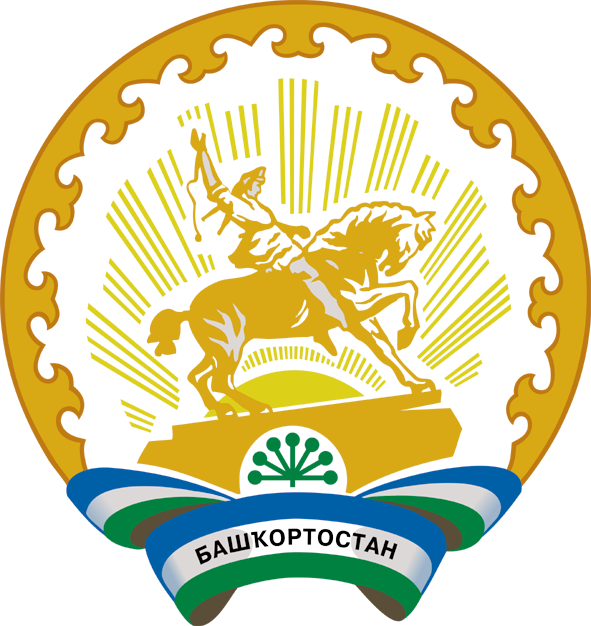 Республика БашкортостанБашҠортостан Республикаһының Туймазы  районы муниципаль районының  Ҡандра ауыл советы ауыл биләмәһе Советы452765, Ҡандра ауылы,  Ленин урамы, 16Тел. 8(34782) 4-74-52Совет сельского поселения Кандринский сельсовет     муниципального района               Туймазинский район    Республики Башкортостан452765, село Кандры, ул.Ленина, 16Тел. 8(34782) 4-74-52 